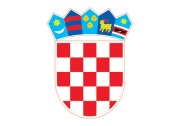       REPUBLIKA HRVATSKAŠIBENSKO-KNINSKA ŽUPANIJA           OŠ ČISTA VELIKAKLASA: 330-01/20-01/01URBROJ: 2182/1-12/1-6-01-20-1Čista Velika, 21. srpnja 2020.	Na temelju članka 6. Pravilnika o provedbi postupka jednostavne nabave u školi od 02. ožujka 2017. godine, KLASA: 602-02/15-01/22, URBROJ: 2182/1-12/1-6-15-1, ravnatelj Marijan Belamarić u ime Naručitelja donosi                                                  O D L U K Uo početku postupka jednostavne nabave i imenovanju Povjerenstva za provođenje postupka I.PODACI O JAVNOM NARUČITELJU: Osnovna škola Čista VelikaADRESA: Čista Velika I/24A, 22214 Čista VelikaOIB: 09629670490.tel.: 022/489-098     fax.: 022/489-011e-mail: ured@os-cista-velika.skole.hrEVIDENCIJSKI BROJ NABAVE: 01/2020II.ODGOVORNA OSOBA NARUČITELJA: ravnatelj škole, Marijan BelamarićIII.PREDMET NABAVE: udžbenici za obvezne i izborne predmete za učenike OŠ Čista VelikaIV.PROCJENJENA VRIJEDNOST: 31.673,69 kn (sa PDV-om)V.IZVOR I NAČIN PLANIRANIH SREDSTAVA: financijska sredstva su osigurana u proračunu Ministarstva znanosti i obrazovanja.ROK PROVEDBE: do 31. kolovoza 2020. godineVI.Ovom Odlukom imenuju se ovlašteni predstavnici naručitelja u postupku nabave udžbenika za obvezne i izborne predmete za učenike OŠ Čista VelikaSilvio Šoda, OŠ Čista VelikaAndrijana Šunjara, OŠ Čista VelikaObveze i ovlasti predstavnika iz st. 1 ovog članka su slijedeće:priprema postupka jednostavne nabave: dogovor oko uvjeta vezanih uz predmet nabave, potrebnog sadržaja dokumentacije/uputa za prikupljanje ponuda, tehničkih specifikacija, ponudbenih troškovnika i ostalih dokumenata vezanih uz predmetnu nabavu,provedba postupka jednostavne nabave: slanje Poziva na dostavu ponuda gospodarskim subjektima na dokaziv način, otvaranje pristiglih ponuda, sastavljanje zapisnika o otvaranju, pregledu i ocjeni ponuda, rangiranje ponuda sukladno kriteriju za odabir ponuda,prijedlog za odabir najpovoljnije ponude: sukladno kriteriju za odabir i uvjetima propisanim dokumentacijom/uputama za prikupljanje ponuda ili poništenje postupka.Ovlašteni predstavnici Naručitelja za svoj rad odgovaraju odgovornoj osobi Naručitelja.VII.Ova Odluka stupa na snagu danom donošenja.Ravnatelj:Marijan BelamarićDostaviti:Članovima Povjerenstva za provođenje postupka jednostavne nabaveInternet stranica školePismohrana